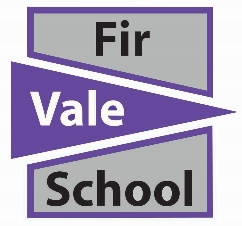 Full Name: ______________________________ Tutor Group: _________(All pupils will study non GCSE PE and Ethics throughout KS4)Please hand into Mr Hussain or Miss Saddiq by 9am on Friday 11th March 2022.Core(All pupils will study)Core(All pupils will study)Choose 4 Options(Your top 2 plus 2 reserves)Rank your top 4 subjects in order of preference eg. 1,2,3 (First, Second, Third)Choose 4 Options(Your top 2 plus 2 reserves)Rank your top 4 subjects in order of preference eg. 1,2,3 (First, Second, Third)English LanguageArtEnglish LiteratureBusiness StudiesMathsChild DevelopmentCombined ScienceCitizenshipLanguagesLanguagesComputer ScienceSpanishDanceArabicDramaUrduEngineeringHumanitiesHumanitiesGeographyGeographyHair & BeautyHistoryHealth & Social CareTo fulfil the EBacc element select a Language and a Humanities from above.To fulfil the EBacc element select a Language and a Humanities from above.HistoryTo fulfil the EBacc element select a Language and a Humanities from above.To fulfil the EBacc element select a Language and a Humanities from above.Hospitality & CateringTo fulfil the EBacc element select a Language and a Humanities from above.To fulfil the EBacc element select a Language and a Humanities from above.ICTTo fulfil the EBacc element select a Language and a Humanities from above.To fulfil the EBacc element select a Language and a Humanities from above.MusicTo fulfil the EBacc element select a Language and a Humanities from above.To fulfil the EBacc element select a Language and a Humanities from above.PhotographyTo fulfil the EBacc element select a Language and a Humanities from above.To fulfil the EBacc element select a Language and a Humanities from above.Religious EducationTo fulfil the EBacc element select a Language and a Humanities from above.To fulfil the EBacc element select a Language and a Humanities from above.SportTo fulfil the EBacc element select a Language and a Humanities from above.To fulfil the EBacc element select a Language and a Humanities from above.Statistics